  CANDIDATURE DES JEUNES DANS LE CADRE DES  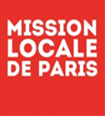 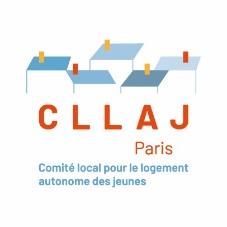 PLACES EXPERIMENTALES EN RESIDENCES F.J.T Fiche de candidature à envoyer aux adresses ci-dessous : jj.pasco@cllajparis.com 	                                        = Jean Jacques PASCOcoordinationcllajparis@gmail.com      	             = Sarah PICKEN COPIE  votre REFERENT LOGEMENT et i.charton@missionlocaledeparis.fr                              = Isabelle CHARTON DATE DE LA CANDIDATURE : .. .. ….DATE DE LA CANDIDATURE : .. .. ….INFORMATIONS CONSEILLERConseiller G.J     ou conseiller INFORMATIONS CONSEILLERConseiller G.J     ou conseiller Nom & PrénomMission Locale siteSite : N° de téléphoneEmail : .. .. .. .. ..……………………………….AUTRE SUIVI SOCIALAUTRE SUIVI SOCIALCoordonnées  SSDP : A. S : Nom : ……………………………. :  : .. .. .. .. ..@ : ………………………Dossier SIAO75  oui  ou non  ou  ne sait pas : P.S.A : Nom : …………………………………… :  : .. .. .. .. ..@ : …………………………..Dossier SIAO75  oui  ou non  ou  ne sait pasINFORMATIONS CANDIDATINFORMATIONS CANDIDATNom & PrénomDate de naissanceEmail @ : N° de téléphone : .. .. .. .. .. Date d’entrée dans la G.J ou S.C.. .. ….Date de fin G.J ou S.C..  .. ….Parcours de vie(dans les grandes lignes) Inscription comme Demandeur de Logement social (DLS)Hébergement ou pas actuel Sans hébergement (parking, squat, abri non prévu pour l’habitat), fléchage places SIAO 75 d’où le dossier SIAO75. CHU, CHRS, fléchage places SIAO 75 d’où le dossier SIAO75. Hébergé par un tiers, parents, famille, amis, errance   résidentielle = à droite et à gauche, fléchage places D.L.H.Projet Professionnel  En phase du suivi en SAS collectif  En phase d’ateliers de recherche d’emploi Nombre d’ateliers d’emploi suivis En prospection, ayant effectué des entretiens d’embauche En attente de signature d’un contrat de travail : Nom de l’entreprise : …………………………………………………Formation en cours ou à venir Recherche alternance : contrat de prof  ou apprentissage  Formation non rémunérée – Durée : du  ……………… au ………….Ressources nets / moisGarantie JeunesService CiviqueOu Salarié-e < 500€ / mois Employé dans une entreprise ayant un SIRET En G.J : ……………….. Date du 1er paiement : ………………….. En S.C : ……………….. Date du 1er paiement : …………………. Salarié : ………………..Date du 1er paiement : …………………. Inscription à Pôle Emploi ou non  Situation financière  Economie Compte bancaire (RIB) Dettes estimation : ………. €Possibilité de payer le Dépôt de garantie oui  ou non Liens familiaux/amicaux Oui Non SantéBesoin aménagement en termes de logement ? Oui   Non Reconnaissance AAH ? Oui  Non Contact suivi médical : Nom : ……………………….  : .. .. .. .. ..CADRE RESERVE AU CLLAJCADRE RESERVE AU CLLAJEtude de la candidatureDécision & suite à donner Date : .. .. …. Refus. Motif : ………………………………… Entretiens fixés : ……………………………. Fléchage SIAO 75 Fléchage D.L.H Fléchage Action logementDate d’entrée possible : .. .. ….  F.J.T –résidence : ………………Adresse : Informations complémentaires collectées en entretiens